FICHA DE INSCRIPCIÓNORGANIZACIÓNDATOS PERSONALES OBLIGATORIOSParticipante (Por favor sírvase  devolver esta ficha al fax o correo electrónico abajo indicado)Internacional de Servicios PúblicosISP – Cono Surhttp:/www.world-psi.org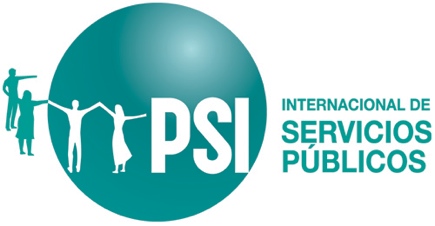 Proyecto U to UPuente ParaguayEncuentro Nacional de Género de ParaguayLa Construcción de una Política Sindical con perspectiva de género18 y 19 de julio, Asunción - ParaguayEncuentro Nacional de Género de ParaguayLa Construcción de una Política Sindical con perspectiva de género18 y 19 de julio, Asunción - ParaguayEncuentro Nacional de Género de ParaguayLa Construcción de una Política Sindical con perspectiva de género18 y 19 de julio, Asunción - ParaguayNombre                     :Dirección                  :País                          :Teléfono                   :Fax                           :E-mail                       :Nombre Completo         :Sexo                              :MasculinoFemenino:  Femenino:  Fecha de Nacimiento    :Cédula de Identidad      :Teléfono                        :CelularCelularE-mail                           :Cargo en el sindicato (dirigente/a o socio/a)